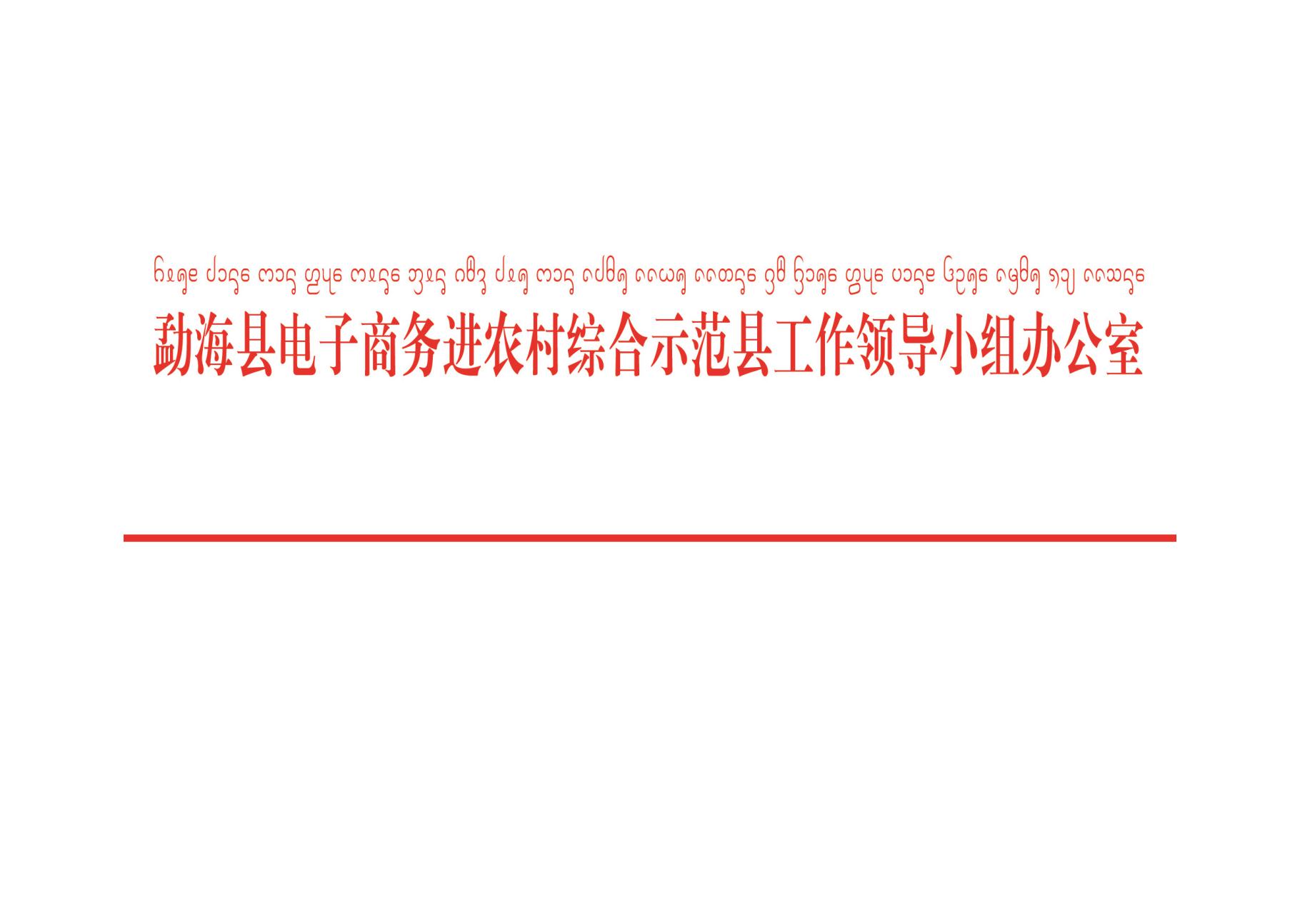 海电商办发﹝2021﹞7号2020年11月勐海县电子商务进农村综合示范项目中央财政资金扶持项目决策和建设进度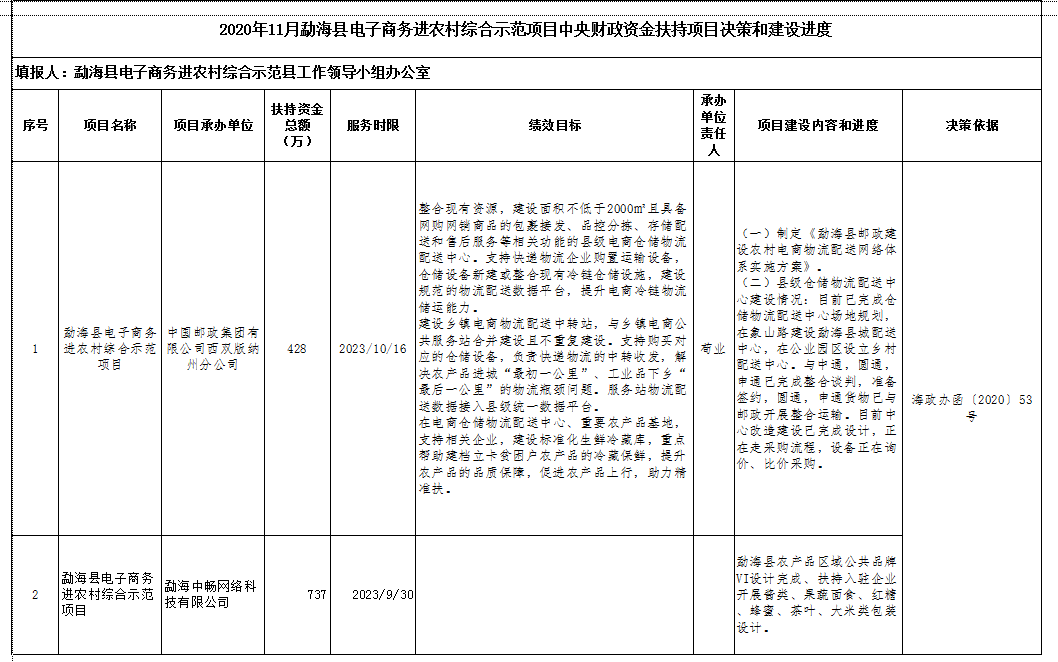 勐海县电子商务进农村综合示范县                      工作领导小组办公室                             2021年3月22日